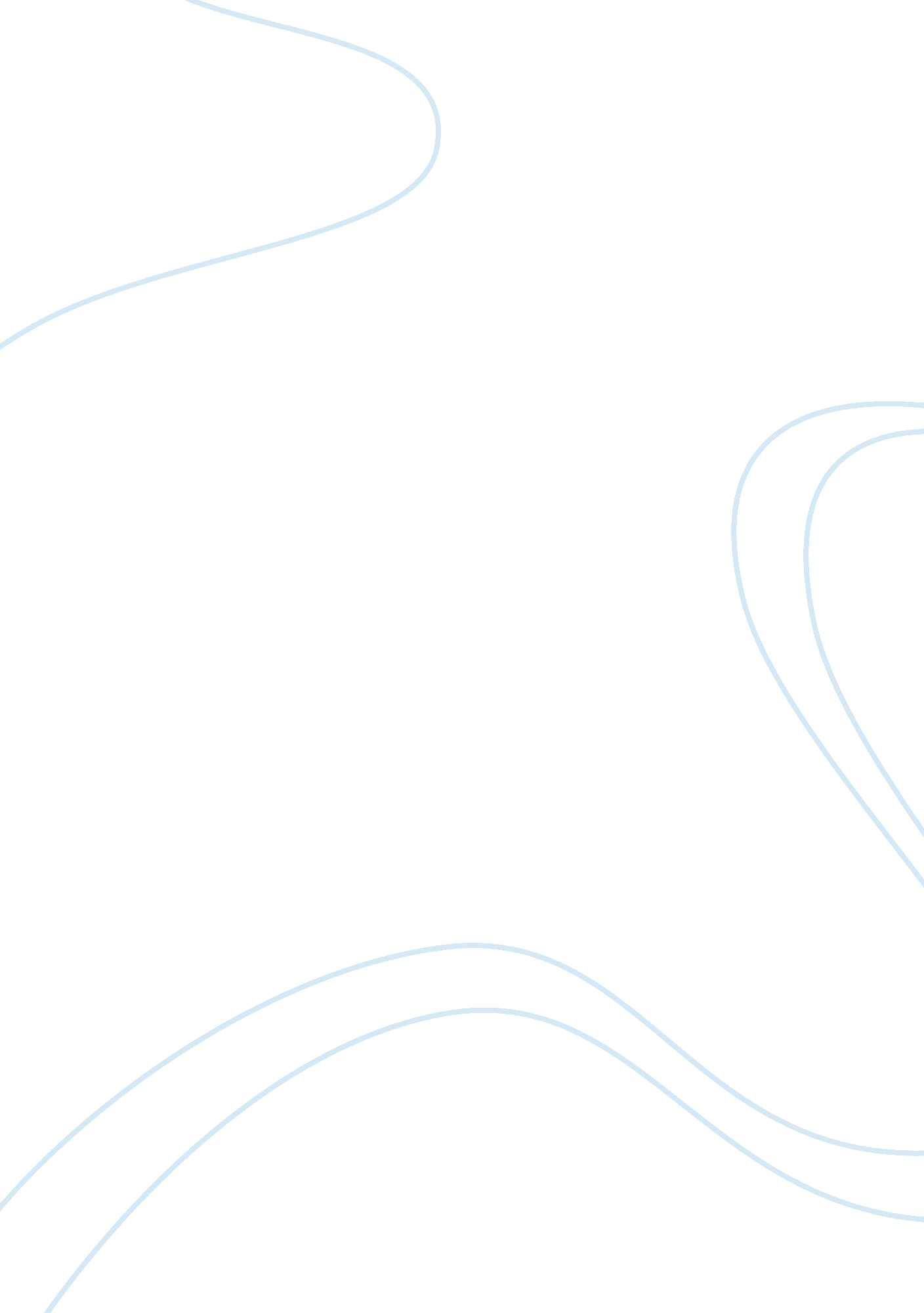 Essay on scholarship at pierce collegeCountries, United States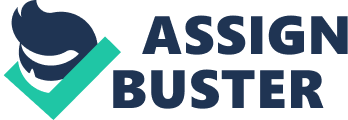 I would like to apply for a scholarship at Pierce College. I feel I meet the eligibility requirements, and a scholarship would greatly enhance my chances of success in both college and in life. I am nineteen years old and originally from Taiwan. I came to the USA when I was sixteen and I am currently living in the state of Washington. I am applying for a scholarship as I would like to continue to study at Pierce College, but my financial situation is unstable. 
My long term ambition is to become a lecturer. I would like to pursue a career in lecturing as I feel it is an incredibly worthwhile and has a high level of job satisfaction. Perhaps more importantly, I enjoy working with people and am motivated to share my knowledge and skills with others in order to benefit them. I would like to continue my studies at Pierce College as I feel the institution will enable me to achieve to my highest potential. The College is a wonderful place to study; I find the staff to be friendly and approachable, and the campus provides a perfect setting in which to learn. Furthermore, during my time so far studying at Pierce College, I have found a real sense of stability. This has been my first experience of feeling this way since moving to the USA from my home country, Taiwan. Additionally, the cultural diversity at the college has made it easy for me to fit in with the community and to form lasting friendships. I enjoy spending time with different people and I enjoy working as a team. Throughout my life, both in Taiwan and in the US, I have participated in many extracurricular activities. In particular I am a keen soccer player and have played in various teams over the last seven years. Additionally, I enjoy basketball and chess, and have also played both of these games competitively on a regular basis. I enjoy sports and games as I find them a positive opportunity to meet and work with people; I thrive on working with others to achieve a common goal. Furthermore, I am competitive by nature and such activities provide an outlet for this element of my character. I am one hundred per cent dedicated to my studies, but due to financial constraints I am struggling to achieve the grades I am capable of. Currently, I am both studying at college and working in paid employment, as I am unable to afford the costs associated with being a student. Therefore, if I were to secure some financial assistance, I feel I could spend more time on my studies and would be able to complete my education with a degree of a high class. I am committed to my college, my life as a student, and my prospects for the future. I am keen to continue studying at Pierce College and I honestly do not think there exists a better college for me. I sincerely hope that my scholarship application is successful, and that I can study more thoroughly towards my dream of becoming a lecturer. Thank you for considering me for your scholarship. 